مشخصات فردیمشخصات فردیمشخصات فردینامنام خانوادگیمحمدرضامیهنی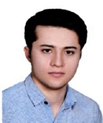 مشخصات تماسمشخصات تماسمشخصات تماستلفن همراه: 09392954895 - 09108114048تلفن همراه: 09392954895 - 09108114048تلفن همراه: 09392954895 - 09108114048پست الکترونیک: m.mihani@Eng.basu.ac.irپست الکترونیک: m.mihani@Eng.basu.ac.irپست الکترونیک: m.mihani@Eng.basu.ac.irسوابق تحصیلیسوابق تحصیلیسوابق تحصیلیسوابق تحصیلیسوابق تحصیلیسوابق تحصیلیمقطع تحصیلیرشته تحصیلیگرایشنام دانشگاهنوع دانشگاهمحل تحصیلکارشناسیمهندسی عمرانعمران - عمرانبوعلی سینادولتیهمدانکارشناسی‌ارشدمهندسی عمرانآب و سازه‌های هیدرولیکیبوعلی سینادولتیهمدانسوابق شغلی و حرفه‌ایسوابق شغلی و حرفه‌ایسوابق شغلی و حرفه‌ایسوابق شغلی و حرفه‌ایسوابق شغلی و حرفه‌ایسوابق شغلی و حرفه‌ایسوابق شغلی و حرفه‌ایسوابق شغلی و حرفه‌ایسوابق شغلی و حرفه‌اینام شرکتمدت همکاریمدت همکاریمدت همکاریمدت همکاریمدت همکاریسمتنوع همکاریوضعیتنام شرکتازازتاتامجموع به ماهسمتنوع همکاریوضعیتنام شرکتماهسالماهسالمجموع به ماهسمتنوع همکاریوضعیتشرکت موج راه هگمتان10138812139123سرپرست کارگاه عمرانیپاره وقتپایان همکاریشرکت طراحان عمران نقشه1013900613918مسئول اجراپاره وقتپایان همکاریشرکت برق منطقه‌ای باختر09139209139872کارشناس ناظرتمام وقتپایان همکاری شرکت خانه ایرانیان01139512139512کارشناس دفتر فنیپاره وقتپایان همکاریشرکت آب و فاضلاب استان همدان101398413997ناظر شبکه توزیع آب تمام وقتدر حال همکاریشرکت آب و فاضلاب استان همدان51399---کارشناس دفتر مطالعات و بررسی‌های فنیتمام وقتدر حال همکاریدوره‍های آموزشیدوره‍های آموزشیدوره‍های آموزشیدوره‍های آموزشینام دورهمحل آموزشسالمیزان ساعت دورهتحلیل‌گر و طراح سازه‌های سه بعدی با برنامه ETABSهمدان1392112متصدی متره و برآورد درجه دوهمدان1392106رایانه کار ICDL  درجه دوهمدان139232مهارت در زبان‍های خارجیمهارت در زبان‍های خارجیمهارت در زبان‍های خارجیمهارت در زبان‍های خارجیزبان خارجیمیزان تسلط خواندنمیزان تسلط نوشتنمیزان تسلط مکالمهانگلیسیعالیعالیعالیسوابق علمی و پژوهشیسوابق علمی و پژوهشیسوابق علمی و پژوهشیسوابق علمی و پژوهشیسوابق علمی و پژوهشینام مقالات منتشر شدهنوع ارائه زمان انتشارنویسندگانتوضیحاتبررسی ارتباط بین بین نوبت‌کاری و کیفیت زندگی کارکنانچاپ مقاله و ارائه پوستر1393محمدرضا میهنی، غدیر میهنی، اعظم عبدالملکیمنتخب ششمین کنفرانس بین‌المللی کارآفرینی و توسعه اقتصادیبررسی نقش عوامل بازاریابی درونی در اعتماد آفرینی، رضایت‌مندی و ایجاد وفاداری در مشتریانچاپ مقاله و ارائه پوستر1393محمدرضا میهنیمنتخب دومین کنفرانس بین‌المللی مدیریت چالش‌ها و راه‌کارهاDevelopment of the governing equation on the behavior of radial flows in coarse porous media and its numerical solutionچاپ مقاله1399جلال صادقیان، محمدرضا میهنیچاپ مقاله در Journal of Applied Research in Water and Wastewater (JARWW)مهارت های رایانه‌ایمهارت های رایانه‌اینام مهارتمیزان تسلطنرم افزار AutoCADخیلی خوبنرم افزار Etabsخیلی خوبنرم‌افزار WaterGemsخیلی خوبنرم‌افزار Matlabخیلی خوبنرم‌افزار Hec-Rasخیلی خوبنرم افزار Microsoft Excelعالینرم افزار Microsoft Wordعالینرم افزار Microsoft Projectعالینرم افزار Microsoft PowerPointعالیکار با اینترنتعالیسایر مهارت‌هاسایر مهارت‌هانام مهارتمیزان تسلطمتره و برآورد پروژهعالیتسلط به برنامه های صورت وضعیت نویسی از جمله تدبیر و تکساعالیتسلط به فهرست بها رشته ابنیه، شبکه توزیع آب، خطوط انتقال آب، چاه و ...عالیتسلط به امور دفتر فنی پروژهعالیتسلط به امور اداری و نگارش نامهعالیسایرعضویت در انجمن علمی مهندسی عمران دانشکده فنی و مهندسیعضویت در سازمان نظام مهندسی ساختمان